ZAMIERZENIA DYDAKTYCZNO- WYCHOWAWCZE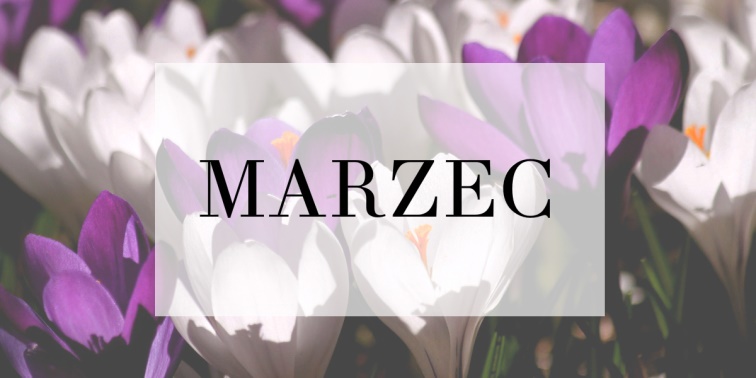                                                                             STARSZAKI TYDZIEŃ I – ZWIERZĘTA EGZOTYCZNE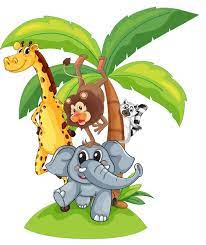  - wzbogacanie wiedzy na temat charakterystycznych cech zwierząt     egzotycznych,  -poznanie charakterystycznych cech sawanny,                                          -zapoznanie z liczbą 9 w aspekcie kardynalnym i porządkowym , -wzbogacanie wiedzy dzieci na temat zwierząt egzotycznych - doskonalenie umiejętności wypowiadania się na forum grupy; dzielenie się posiadaną wiedzą 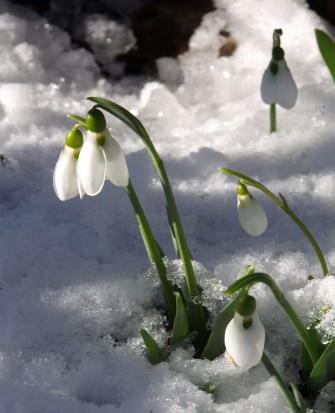 TYDZIEŃ II- SZUKAMY WIOSNY-PRZEDWIOŚNIE-wprowadzenie drukowanej i pisanej litery „g”, „G,-wzbogacanie wiedzy na temat świata roślin i zwierząt-doskonalenie techniki dodawania i odejmowania  ,-utrwalenie wiadomości na temat zwiastunów wiosny,-doskonalenie techniki czytania prostych wyrazów      TYDZIEŃ III- WODA I SŁOŃCE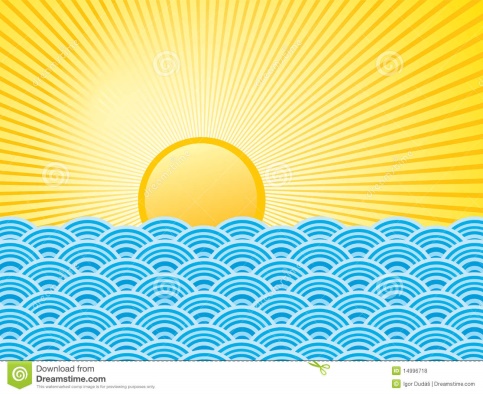  - wprowadzenie drukowanej i pisanej litery „w”, „W” , -wzbogacanie wiedzy dzieci na temat słońca  ,                     -rozwijanie kompetencji matematycznych , -zapoznanie ze zjawiskiem krążenia wody w przyrodzie - czerpanie radości z eksperymentowania, wysuwanie wniosków                TYDZIEŃ IV- CZY TO JUŻ WIOSNA?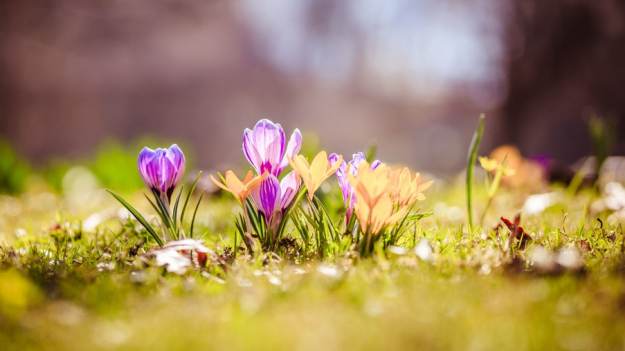 -zapoznanie ze zwyczajem topienia Marzanny, -utrwalenie wiadomości na temat charakterystycznych cech wiosny, -zapoznanie z liczbą 10 w pojęciu kardynalnym i porządkowym oraz jej wyglądem -kształtowanie poczucia rytmu, doskonalenie skali głosu